Berkley   Plan  理赔注意事项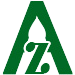 www.azfinancial.caAlbert Zhou, MBA, CFP(任何问题, 请随时拨打该电话) 急症室及住院病人索赔程序:病人如需前往醫院急症室或住院治疗, 请立即拨打电话至 Ontime Care Worldwide Inc. (OTC) 加拿大和美国免费电话:1-888-988-3268其他国家对方付费电话: (905)-918-0188不要假设你身边的人将帮你联系Ontime Care Worldwide Inc. (OTC). 急症室或住院治疗, 之前或登記後二十四小時之内, 你必须确保已经通知Ontime Care Worldwide Inc. (OTC) 这是你的责任。     门诊病人索赔 程序：    1.      受保人应当到就近诊所或家庭医生或医院门诊求医。离开诊所前，受保人应尽量向医生或诊所索取有关的医师报告（Copy of the Doctor’s Physician’s Report）或当日病例记录（Medical Record of the Visit）。如需要进行重大检查程序（Major Tests Procedures, Ultra -Sound, MRI, CT etc），受保人必须先致电保险公司（Ontime Care Worldwide Inc. (OTC)）咨询，获得同意后方可进行检查。如自行决定进行重大检查，保险公司有权不支付所有有关医疗费用。如医生要求做常规检查（抽血，化验，x-ray)则不需要先通知保险公司.2. 离开诊所前,受保人应向医生或诊所索取有关病历报告。(若须进行重大检查, 受保人必须在檢查前先致电Ontime Care Worldwide Inc. (OTC) .咨询). 3. 如受保人以先行支付了医疗费用﹐受保人必须取回所有看病的正本收据及处方药的原始收据(非处方药费用及索取病历报告的费用不在受保范围之内﹐因此這些額外費用将不会得到赔偿)4.     如已取药﹐请递交原始药方单据(此單據內含有药物信息和医生资料等)。, 授权与代理保险公司查询有关理赔程序。 请将以填好并签名的索赔表格﹑病历报告及所有原始单据寄往:邮寄地址: JOHNSON FU INSURANCE AGENCY INC.Ontime Care Worldwide Inc. 15 Wertheim Court, Suite 512